УТВЕРЖДАЮДиректор МКОУ СОШ№ 2г. Л.И.Таймасханова «     »                 2021г.Приказ № __  _______ПРОГРАММА«Профилактика  травматизма и несчастных случаев среди обучающихся школы»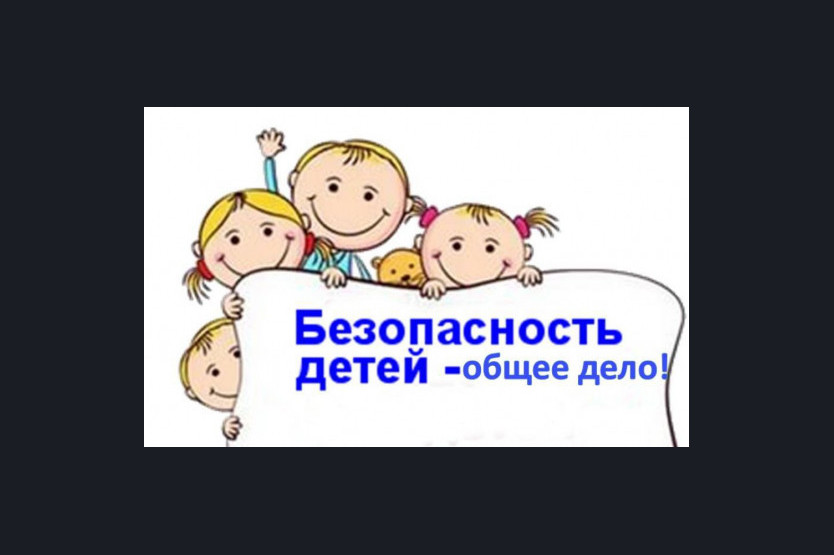                                                Введение	Разработка и реализация Программы  по профилактике детского травматизма направлена на формирование у участников образовательного процесса устойчивых навыков безопасного поведения во время трудовой, учебной и внеурочной  деятельности, в соответствии с требованиями законодательных и иных нормативных правовых актов в области обеспечения безопасности образовательного учреждения.Цель программы: создание комплексной системы работы по профилактике детского травматизма, направленной на формирование культуры безопасности жизнедеятельности.Задача программы:воспитание ответственного отношения к собственной безопасной жизнедеятельности;формирование устойчивых навыков безопасного поведения на дорогах, в быту, в школе;разработка и внедрение новых современных технологий управления деятельностью по профилактике детского травматизма.Учитывая требования федеральных законов об охране труда   и техники безопасности, особое место отводится изучению правил дорожного движения, правил поведения учащихся в образовательном учреждении и во внеурочное время, правил и норм пожарной, электрической безопасности и требований норм охраны труда.Комплекс программных мероприятий предусматривает использование следующих                    форм деятельности:инструктирование по технике безопасности  обучающихся;инструктирование по охране труда работников; организация и проведение классных часов, бесед;организация встреч с работниками ОГИБДД МВД , участие в творческих конкурсах по профилактике детского травматизма с применением современных технологий, просмотр видеофильмов по данной тематике;проведение совместных мероприятий по действиям в чрезвычайных ситуациях;организация и проведение родительских собраний по профилактике травматизма в быту; размещение материалов на официальном сайте ОУ;организация и проведение совместных мероприятий с     учреждениями здравоохранения.В реализации программы принимают участие:работники школы,учащиеся школы,родители;	социальные партнеры;Ожидаемый результат реализации программы Реализация программы позволит повысить безопасность образовательного учреждения, сохранить жизнь и здоровье всех участников образовательного процесса. Обеспечит организацию и осуществление контроля за соблюдением требований охраны труда. Конкретные мероприятия по программе «Безопасность»  определяются ежегодным  планом работы школы по профилактике детского травматизма.План мероприятий по профилактике и предупреждению несчастных случаев, случаев травматизма, конфликтных ситуаций с детьми в периодобразовательного процесса в 2021 – 2022 учебном годуВиды детского травматизмаХарактер травмыПричины травматизмаПрофилактические мероприятияОтветственныеБытовойожогипереломыповреждения   связочного аппарата локтевого сустава ушибыпаденияповреждения острыми предметамитермическое воздействиеукусы животныхнеправильный уход и недостаточный надзор за ребенком; отсутствие порядка в содержании домового хозяйства (незакрытые выходы на крыши, незащищенные перила лестничных проемов, открытые люки подвалов, колодцев;недостаток специальной мебели и ограждений в квартирах, игровых площадках;употребление табака и алкоголя родителями;применение пиротехнических средств;дефекты воспитания дома и отсутствие навыков правильного поведения;бесконтрольное использование, бытовых приборов;ненадлежащий контроль  со стороны родителей за времяпровождением детей родительское собрание на тему «Профилактика бытового детского травматизма»;беседы  участкового инспектора сотрудников полиции МВД , посещение квартир длявыявления социально-опасных, социально -незащищенных семей;оценка безопасности  домашней средыклассные руководители,родители  (законные  представители), опекуны;социальный педагог;заместитель директора по ВР;инспектор по охране прав детстваУличный связанный с транспортомпереломы, ушибы,тяжелые ожогинарушение правил дорожного движения (переход улицы в неположенном месте);езда на мотоциклах,  мопедахпроведение классных часов по ПДД;организация и проведение конкурса рисунков по безопасности дорожного движения;оформление стенда, стенгазет,  Уголка  по профилактике ДТТ;беседы  инспекторов  ОГИБДД МВД классные руководители,инспектор по пропаганде ОГИБДД МВД Уличный (нетранспортный)падения, переломы, ушибы, растяжения, ранения мягких тканей конечностейнарушение учащимися правил уличного движения;узкие улицы с интенсивным движением;недостаточная освещенность;неисправное состояние уличных покрытий, гололед;надзор за детьми и  организация их досуга;борьба с бытовым пьянством;ограждение строящихся и ремонтируемых зданий;освещение улиц и площадей;использование песка во время гололеда администрация ОУ родители органы местного самоуправленияШкольныйпадения, ушибы, переломы, ожоги, растяжениянарушение учащимися правил поведения на перемене (в коридорах, рекреациях), на уроках, в столовой,  при проведении внеклассных мероприятий; нарушение требований техники безопасности  на уроках физики, химии, биологии, информатики,;нарушение инструкций по охране труда при проведении занятий  в начальной школе.создание безопасных условий обучения в ОУучастники образовательного процессаСпортивныйушибы, вывихи, повреждения мягких тканей с преобладанием ссадин и потертостей, переломы костей, травмы головы  туловища и конечностейнарушения в организации учебно – тренировочных занятий, соревнований;неудовлетворительное состояния спортивного инвентаря и оборудования; незнание учителем физкультуры  группы здоровья обучающихся; слабая физическая подготовленность учащихся;нарушение дисциплины во время учебного процесса;невыполнение требований  техники безопасности на уроках физической культуры. контроль за организацией учебно – тренировочных занятий;технический и санитарно-гигиенический надзор за состоянием спортивного зала, спортинвентаря;учет  неблагоприятныхметеоусловий при проведении занятий и соревнований на воздухе;проведение инструктажей, медицинские осмотры учащихсядиректор ОУ заместитель директора по УВРучитель физической культурыответственный за ОТ ОРГАНИЗАЦИОННЫЕ МЕРОПРИЯТИЯОРГАНИЗАЦИОННЫЕ МЕРОПРИЯТИЯОРГАНИЗАЦИОННЫЕ МЕРОПРИЯТИЯОРГАНИЗАЦИОННЫЕ МЕРОПРИЯТИЯМероприятиеСрок исполненияСрок исполненияОтветственныеЕжегодное оформление листка «Здоровье» в классных журналахсентябрьсентябрьМедицинский работникКлассные руководителиСоставление банка данных о состоянии здоровья обучающихся школысентябрьсентябрьзам. директора  по УВР учителя физкультурыАнализ состояния детского травматизмаежегодноежегоднозам. директора  по УВРучителя физкультурыНазначение ответственного за профилактику травматизма в школеавгуставгустДиректор Обновление  журналов инструктажей по охране жизни и здоровьяавгуставгустзам. директора  по УВРучителя физкультурыСоставление графика дежурства учителей и административных работников сентябрь сентябрьзам. директора  по УВРучителя физкультурыПроведение диагностики по выявлению осведомлённости (уровня знаний) учащихся о правилах дорожного движения и уровня сформированности практических навыков применения правил дорожного движениясентябрьсентябрьзам. директора  по УВРучителя физкультуры классные руководители,Составление актов обследования спортивного оборудования, спортивной площадки.августавгусткомиссияПРОВЕДЕНИЕ ИСТРУКТАЖЕЙПРОВЕДЕНИЕ ИСТРУКТАЖЕЙПРОВЕДЕНИЕ ИСТРУКТАЖЕЙПРОВЕДЕНИЕ ИСТРУКТАЖЕЙПроведение вводного инструктажа  с работниками школы и  учащимися августавгустДиректор  школыПроведение учителями  инструктажа по ТБ, правилам поведения на уроках и во внеурочное времясентябрьсентябрьУчителя предметникиПроведение инструктажа по ТБ, правилам поведения в кабинете, спортивном зале.1 раз в четверть1 раз в четвертьПреподаватели ОБЖ, физической культуры, Правила безопасного поведения на урокахфизической культурыежемесячноежемесячноПреподаватели физической культуры,Первая помощь. При  переломе, вывихев течение учебного годав течение учебного годаКлассные руководителиПервая помощь. При кровотеченияхв течение учебного годав течение учебного годаКлассные руководителиПроводить проверку состояния спортзала и других помещений школы на предмет выявления и устранения факторов, опасных для жизни, здоровья детей и персонала.ежемесячно, в течениеучебного годаежемесячно, в течениеучебного годаКомиссияПедсовет. Один из вопросов «Анализ состояния детского травматизма за 2021-2022 учебные года» сентябрь сентябрьДиректор  школыМЕРОПРИЯТИЯМЕРОПРИЯТИЯМЕРОПРИЯТИЯМЕРОПРИЯТИЯПедсовет. Один из вопросов «Анализ состояния детского травматизма за 2013-2015учебные года» сентябрьДиректор  школыСечина Н.Н.Директор  школыСечина Н.Н.Инструктивно – методическое совещание  с работниками по изучению «Положения о порядке расследования, оформления и учета несчастных случаев с обучающимися и воспитанниками»сентябрьзам. директора  по УВРзам. директора  по УВРПроводить проверку состояния спортзала, учебных мастерских, кабинета физики, химии, и других помещений школы на предмет выявления и устранения факторов, опасных для жизни, здоровья детей и персонала.ежемесячно, в течениеучебного годаКомиссияКомиссияПроводить регулярный анализ случаев травматизма в школе с целью принятия мер по его профилактики и предупреждению.в течение учебного годаДиректорСечина Н.Н.Зам. директора по ВРДиректорСечина Н.Н.Зам. директора по ВРОформление стендов, составление памяток по ПДД, пожарной безопасности.в течение учебного года   администрация   администрацияОтчет классных руководителей на совещаниях при директоре  о проделанной работе по предупреждению травматизма.	 январь, март   администрация   администрацияЗаседание ШМО  классных  руководителей. Обсуждение информации ГИБДДв течение учебного годазам. директора  по ВРзам. директора  по ВРВнеклассные мероприятия «Травмоопасные  места в школе», «Посвящение в Пешеходы», «Внимание – дети!»в течение учебного годаЗам. директора по ВР Кл. руководителиЗам. директора по ВР Кл. руководителиУроки безопасности. Просмотр видеофильма«Безопасные дороги», «Об основах  антитеррористической  безопасностив течение учебного годаЗам. директора по ВР Кл. руководителиЗам. директора по ВР Кл. руководителиУчастие в конкурсе для младших школьников «Безопасное колесо», майУчитель физкультурыУчитель физкультурыУчастие в конкурсах по пожарной безопасности, ОТ и ТБ, ПДД.зам. директора  по УВРСмирнова Е.Н. классные руководители, учителя предметникизам. директора  по УВРСмирнова Е.Н. классные руководители, учителя предметникиТематические классные часы, викторины, конкурс рисунков, плакатов) по предупреждению правил ТБ, соблюдению правил поведения учащихся в школев течение учебного годаЗам. директора по ВР Кл. руководителиЗам. директора по ВР Кл. руководителиОбщешкольное родительское собрание на тему: «Об усилении роли родителей в работе по профилактике детского дорожно– транспортного травматизма»октябрьАдминистрацияклассные руководители,Администрацияклассные руководители,Контроль за выполнением охраны труда на рабочем местев течение учебного годаДиректорСечина Н.Н.Зам. директора по ВРДиректорСечина Н.Н.Зам. директора по ВРДЕЙСТВИЯ В УСЛОВИЯХ ЧСДЕЙСТВИЯ В УСЛОВИЯХ ЧСДЕЙСТВИЯ В УСЛОВИЯХ ЧСДЕЙСТВИЯ В УСЛОВИЯХ ЧСДействие учителей и обучающихся в условиях чрезвычайной ситуациив течение учебного годав течение учебного годаДиректорЗам. директора по ВРПервая помощь. При  переломе, вывихев течение учебного годав течение учебного годаКлассные руководителиПервая помощь. При кровотеченияхв течение учебного годав течение учебного годаКлассные руководителиПервая помощь. При ушибах , сардинахв течение учебного годав течение учебного годаКлассные руководителиПервая помощь. При обморожениях, в течение учебного годав течение учебного годаКлассные руководителиУчебная тревога. Тренировочная  эвакуацияв течение учебного годав течение учебного годаДиректорСечина Н.Н.Зам. директора по ВРКак не стать жертвой  нападения.  Составлениепамяткив течение учебного годав течение учебного годаЗам. директора по ВР Кл. руководителиЛето,лето..Отдых на воде .-Знакомство с зонами отдыха с пляжами для купания- Причины беды на воде- Правила самосохранения- Оказание первой помощи при утоплении- Искусственное дыхание и массаж сердцамаймайУчитель ОБЖКлассные руководители